 БЛАНК(*) ДЛЯ СООБЩЕНИЯ ПОКАЗАНИЙ ИНДИВИДУАЛЬНЫХ ПРИБОРОВ УЧЕТА (ИПУ) ЗА             (месяц) 2020г.  БЛАНК(*) ДЛЯ СООБЩЕНИЯ ПОКАЗАНИЙ ИНДИВИДУАЛЬНЫХ ПРИБОРОВ УЧЕТА (ИПУ) ЗА             (месяц) 2020г.  БЛАНК(*) ДЛЯ СООБЩЕНИЯ ПОКАЗАНИЙ ИНДИВИДУАЛЬНЫХ ПРИБОРОВ УЧЕТА (ИПУ) ЗА             (месяц) 2020г.  БЛАНК(*) ДЛЯ СООБЩЕНИЯ ПОКАЗАНИЙ ИНДИВИДУАЛЬНЫХ ПРИБОРОВ УЧЕТА (ИПУ) ЗА             (месяц) 2020г.  БЛАНК(*) ДЛЯ СООБЩЕНИЯ ПОКАЗАНИЙ ИНДИВИДУАЛЬНЫХ ПРИБОРОВ УЧЕТА (ИПУ) ЗА             (месяц) 2020г.  БЛАНК(*) ДЛЯ СООБЩЕНИЯ ПОКАЗАНИЙ ИНДИВИДУАЛЬНЫХ ПРИБОРОВ УЧЕТА (ИПУ) ЗА             (месяц) 2020г.  БЛАНК(*) ДЛЯ СООБЩЕНИЯ ПОКАЗАНИЙ ИНДИВИДУАЛЬНЫХ ПРИБОРОВ УЧЕТА (ИПУ) ЗА             (месяц) 2020г.  БЛАНК(*) ДЛЯ СООБЩЕНИЯ ПОКАЗАНИЙ ИНДИВИДУАЛЬНЫХ ПРИБОРОВ УЧЕТА (ИПУ) ЗА             (месяц) 2020г.  БЛАНК(*) ДЛЯ СООБЩЕНИЯ ПОКАЗАНИЙ ИНДИВИДУАЛЬНЫХ ПРИБОРОВ УЧЕТА (ИПУ) ЗА             (месяц) 2020г.  БЛАНК(*) ДЛЯ СООБЩЕНИЯ ПОКАЗАНИЙ ИНДИВИДУАЛЬНЫХ ПРИБОРОВ УЧЕТА (ИПУ) ЗА             (месяц) 2020г.  БЛАНК(*) ДЛЯ СООБЩЕНИЯ ПОКАЗАНИЙ ИНДИВИДУАЛЬНЫХ ПРИБОРОВ УЧЕТА (ИПУ) ЗА             (месяц) 2020г.  БЛАНК(*) ДЛЯ СООБЩЕНИЯ ПОКАЗАНИЙ ИНДИВИДУАЛЬНЫХ ПРИБОРОВ УЧЕТА (ИПУ) ЗА             (месяц) 2020г.  БЛАНК(*) ДЛЯ СООБЩЕНИЯ ПОКАЗАНИЙ ИНДИВИДУАЛЬНЫХ ПРИБОРОВ УЧЕТА (ИПУ) ЗА             (месяц) 2020г.  БЛАНК(*) ДЛЯ СООБЩЕНИЯ ПОКАЗАНИЙ ИНДИВИДУАЛЬНЫХ ПРИБОРОВ УЧЕТА (ИПУ) ЗА             (месяц) 2020г.  БЛАНК(*) ДЛЯ СООБЩЕНИЯ ПОКАЗАНИЙ ИНДИВИДУАЛЬНЫХ ПРИБОРОВ УЧЕТА (ИПУ) ЗА             (месяц) 2020г.  БЛАНК(*) ДЛЯ СООБЩЕНИЯ ПОКАЗАНИЙ ИНДИВИДУАЛЬНЫХ ПРИБОРОВ УЧЕТА (ИПУ) ЗА             (месяц) 2020г.  БЛАНК(*) ДЛЯ СООБЩЕНИЯ ПОКАЗАНИЙ ИНДИВИДУАЛЬНЫХ ПРИБОРОВ УЧЕТА (ИПУ) ЗА             (месяц) 2020г.  БЛАНК(*) ДЛЯ СООБЩЕНИЯ ПОКАЗАНИЙ ИНДИВИДУАЛЬНЫХ ПРИБОРОВ УЧЕТА (ИПУ) ЗА             (месяц) 2020г.  БЛАНК(*) ДЛЯ СООБЩЕНИЯ ПОКАЗАНИЙ ИНДИВИДУАЛЬНЫХ ПРИБОРОВ УЧЕТА (ИПУ) ЗА             (месяц) 2020г.  БЛАНК(*) ДЛЯ СООБЩЕНИЯ ПОКАЗАНИЙ ИНДИВИДУАЛЬНЫХ ПРИБОРОВ УЧЕТА (ИПУ) ЗА             (месяц) 2020г.  БЛАНК(*) ДЛЯ СООБЩЕНИЯ ПОКАЗАНИЙ ИНДИВИДУАЛЬНЫХ ПРИБОРОВ УЧЕТА (ИПУ) ЗА             (месяц) 2020г.  БЛАНК(*) ДЛЯ СООБЩЕНИЯ ПОКАЗАНИЙ ИНДИВИДУАЛЬНЫХ ПРИБОРОВ УЧЕТА (ИПУ) ЗА             (месяц) 2020г.  БЛАНК(*) ДЛЯ СООБЩЕНИЯ ПОКАЗАНИЙ ИНДИВИДУАЛЬНЫХ ПРИБОРОВ УЧЕТА (ИПУ) ЗА             (месяц) 2020г.  БЛАНК(*) ДЛЯ СООБЩЕНИЯ ПОКАЗАНИЙ ИНДИВИДУАЛЬНЫХ ПРИБОРОВ УЧЕТА (ИПУ) ЗА             (месяц) 2020г.  БЛАНК(*) ДЛЯ СООБЩЕНИЯ ПОКАЗАНИЙ ИНДИВИДУАЛЬНЫХ ПРИБОРОВ УЧЕТА (ИПУ) ЗА             (месяц) 2020г.  БЛАНК(*) ДЛЯ СООБЩЕНИЯ ПОКАЗАНИЙ ИНДИВИДУАЛЬНЫХ ПРИБОРОВ УЧЕТА (ИПУ) ЗА             (месяц) 2020г.  БЛАНК(*) ДЛЯ СООБЩЕНИЯ ПОКАЗАНИЙ ИНДИВИДУАЛЬНЫХ ПРИБОРОВ УЧЕТА (ИПУ) ЗА             (месяц) 2020г.  БЛАНК(*) ДЛЯ СООБЩЕНИЯ ПОКАЗАНИЙ ИНДИВИДУАЛЬНЫХ ПРИБОРОВ УЧЕТА (ИПУ) ЗА             (месяц) 2020г.  БЛАНК(*) ДЛЯ СООБЩЕНИЯ ПОКАЗАНИЙ ИНДИВИДУАЛЬНЫХ ПРИБОРОВ УЧЕТА (ИПУ) ЗА             (месяц) 2020г.  БЛАНК(*) ДЛЯ СООБЩЕНИЯ ПОКАЗАНИЙ ИНДИВИДУАЛЬНЫХ ПРИБОРОВ УЧЕТА (ИПУ) ЗА             (месяц) 2020г.  БЛАНК(*) ДЛЯ СООБЩЕНИЯ ПОКАЗАНИЙ ИНДИВИДУАЛЬНЫХ ПРИБОРОВ УЧЕТА (ИПУ) ЗА             (месяц) 2020г.  БЛАНК(*) ДЛЯ СООБЩЕНИЯ ПОКАЗАНИЙ ИНДИВИДУАЛЬНЫХ ПРИБОРОВ УЧЕТА (ИПУ) ЗА             (месяц) 2020г.  БЛАНК(*) ДЛЯ СООБЩЕНИЯ ПОКАЗАНИЙ ИНДИВИДУАЛЬНЫХ ПРИБОРОВ УЧЕТА (ИПУ) ЗА             (месяц) 2020г. Для правильности проведения расчета платы за коммунальные услуги просим снимать показания индивидуальных приборов учета по состоянию на 23 - 25 число каждого месяца и передавать их ежемесячно ПО 25 ЧИСЛО ВКЛЮЧИТЕЛЬНО.Для правильности проведения расчета платы за коммунальные услуги просим снимать показания индивидуальных приборов учета по состоянию на 23 - 25 число каждого месяца и передавать их ежемесячно ПО 25 ЧИСЛО ВКЛЮЧИТЕЛЬНО.Для правильности проведения расчета платы за коммунальные услуги просим снимать показания индивидуальных приборов учета по состоянию на 23 - 25 число каждого месяца и передавать их ежемесячно ПО 25 ЧИСЛО ВКЛЮЧИТЕЛЬНО.Для правильности проведения расчета платы за коммунальные услуги просим снимать показания индивидуальных приборов учета по состоянию на 23 - 25 число каждого месяца и передавать их ежемесячно ПО 25 ЧИСЛО ВКЛЮЧИТЕЛЬНО.Для правильности проведения расчета платы за коммунальные услуги просим снимать показания индивидуальных приборов учета по состоянию на 23 - 25 число каждого месяца и передавать их ежемесячно ПО 25 ЧИСЛО ВКЛЮЧИТЕЛЬНО.Для правильности проведения расчета платы за коммунальные услуги просим снимать показания индивидуальных приборов учета по состоянию на 23 - 25 число каждого месяца и передавать их ежемесячно ПО 25 ЧИСЛО ВКЛЮЧИТЕЛЬНО.Для правильности проведения расчета платы за коммунальные услуги просим снимать показания индивидуальных приборов учета по состоянию на 23 - 25 число каждого месяца и передавать их ежемесячно ПО 25 ЧИСЛО ВКЛЮЧИТЕЛЬНО.Для правильности проведения расчета платы за коммунальные услуги просим снимать показания индивидуальных приборов учета по состоянию на 23 - 25 число каждого месяца и передавать их ежемесячно ПО 25 ЧИСЛО ВКЛЮЧИТЕЛЬНО.Для правильности проведения расчета платы за коммунальные услуги просим снимать показания индивидуальных приборов учета по состоянию на 23 - 25 число каждого месяца и передавать их ежемесячно ПО 25 ЧИСЛО ВКЛЮЧИТЕЛЬНО.Для правильности проведения расчета платы за коммунальные услуги просим снимать показания индивидуальных приборов учета по состоянию на 23 - 25 число каждого месяца и передавать их ежемесячно ПО 25 ЧИСЛО ВКЛЮЧИТЕЛЬНО.Для правильности проведения расчета платы за коммунальные услуги просим снимать показания индивидуальных приборов учета по состоянию на 23 - 25 число каждого месяца и передавать их ежемесячно ПО 25 ЧИСЛО ВКЛЮЧИТЕЛЬНО.Для правильности проведения расчета платы за коммунальные услуги просим снимать показания индивидуальных приборов учета по состоянию на 23 - 25 число каждого месяца и передавать их ежемесячно ПО 25 ЧИСЛО ВКЛЮЧИТЕЛЬНО.Для правильности проведения расчета платы за коммунальные услуги просим снимать показания индивидуальных приборов учета по состоянию на 23 - 25 число каждого месяца и передавать их ежемесячно ПО 25 ЧИСЛО ВКЛЮЧИТЕЛЬНО.Для правильности проведения расчета платы за коммунальные услуги просим снимать показания индивидуальных приборов учета по состоянию на 23 - 25 число каждого месяца и передавать их ежемесячно ПО 25 ЧИСЛО ВКЛЮЧИТЕЛЬНО.Для правильности проведения расчета платы за коммунальные услуги просим снимать показания индивидуальных приборов учета по состоянию на 23 - 25 число каждого месяца и передавать их ежемесячно ПО 25 ЧИСЛО ВКЛЮЧИТЕЛЬНО.Для правильности проведения расчета платы за коммунальные услуги просим снимать показания индивидуальных приборов учета по состоянию на 23 - 25 число каждого месяца и передавать их ежемесячно ПО 25 ЧИСЛО ВКЛЮЧИТЕЛЬНО.Для правильности проведения расчета платы за коммунальные услуги просим снимать показания индивидуальных приборов учета по состоянию на 23 - 25 число каждого месяца и передавать их ежемесячно ПО 25 ЧИСЛО ВКЛЮЧИТЕЛЬНО.Для правильности проведения расчета платы за коммунальные услуги просим снимать показания индивидуальных приборов учета по состоянию на 23 - 25 число каждого месяца и передавать их ежемесячно ПО 25 ЧИСЛО ВКЛЮЧИТЕЛЬНО.Для правильности проведения расчета платы за коммунальные услуги просим снимать показания индивидуальных приборов учета по состоянию на 23 - 25 число каждого месяца и передавать их ежемесячно ПО 25 ЧИСЛО ВКЛЮЧИТЕЛЬНО.Для правильности проведения расчета платы за коммунальные услуги просим снимать показания индивидуальных приборов учета по состоянию на 23 - 25 число каждого месяца и передавать их ежемесячно ПО 25 ЧИСЛО ВКЛЮЧИТЕЛЬНО.Для правильности проведения расчета платы за коммунальные услуги просим снимать показания индивидуальных приборов учета по состоянию на 23 - 25 число каждого месяца и передавать их ежемесячно ПО 25 ЧИСЛО ВКЛЮЧИТЕЛЬНО.Для правильности проведения расчета платы за коммунальные услуги просим снимать показания индивидуальных приборов учета по состоянию на 23 - 25 число каждого месяца и передавать их ежемесячно ПО 25 ЧИСЛО ВКЛЮЧИТЕЛЬНО.Для правильности проведения расчета платы за коммунальные услуги просим снимать показания индивидуальных приборов учета по состоянию на 23 - 25 число каждого месяца и передавать их ежемесячно ПО 25 ЧИСЛО ВКЛЮЧИТЕЛЬНО.Для правильности проведения расчета платы за коммунальные услуги просим снимать показания индивидуальных приборов учета по состоянию на 23 - 25 число каждого месяца и передавать их ежемесячно ПО 25 ЧИСЛО ВКЛЮЧИТЕЛЬНО.Для правильности проведения расчета платы за коммунальные услуги просим снимать показания индивидуальных приборов учета по состоянию на 23 - 25 число каждого месяца и передавать их ежемесячно ПО 25 ЧИСЛО ВКЛЮЧИТЕЛЬНО.Для правильности проведения расчета платы за коммунальные услуги просим снимать показания индивидуальных приборов учета по состоянию на 23 - 25 число каждого месяца и передавать их ежемесячно ПО 25 ЧИСЛО ВКЛЮЧИТЕЛЬНО.Для правильности проведения расчета платы за коммунальные услуги просим снимать показания индивидуальных приборов учета по состоянию на 23 - 25 число каждого месяца и передавать их ежемесячно ПО 25 ЧИСЛО ВКЛЮЧИТЕЛЬНО.Для правильности проведения расчета платы за коммунальные услуги просим снимать показания индивидуальных приборов учета по состоянию на 23 - 25 число каждого месяца и передавать их ежемесячно ПО 25 ЧИСЛО ВКЛЮЧИТЕЛЬНО.Для правильности проведения расчета платы за коммунальные услуги просим снимать показания индивидуальных приборов учета по состоянию на 23 - 25 число каждого месяца и передавать их ежемесячно ПО 25 ЧИСЛО ВКЛЮЧИТЕЛЬНО.Для правильности проведения расчета платы за коммунальные услуги просим снимать показания индивидуальных приборов учета по состоянию на 23 - 25 число каждого месяца и передавать их ежемесячно ПО 25 ЧИСЛО ВКЛЮЧИТЕЛЬНО.Для правильности проведения расчета платы за коммунальные услуги просим снимать показания индивидуальных приборов учета по состоянию на 23 - 25 число каждого месяца и передавать их ежемесячно ПО 25 ЧИСЛО ВКЛЮЧИТЕЛЬНО.Для правильности проведения расчета платы за коммунальные услуги просим снимать показания индивидуальных приборов учета по состоянию на 23 - 25 число каждого месяца и передавать их ежемесячно ПО 25 ЧИСЛО ВКЛЮЧИТЕЛЬНО.Для правильности проведения расчета платы за коммунальные услуги просим снимать показания индивидуальных приборов учета по состоянию на 23 - 25 число каждого месяца и передавать их ежемесячно ПО 25 ЧИСЛО ВКЛЮЧИТЕЛЬНО.Для правильности проведения расчета платы за коммунальные услуги просим снимать показания индивидуальных приборов учета по состоянию на 23 - 25 число каждого месяца и передавать их ежемесячно ПО 25 ЧИСЛО ВКЛЮЧИТЕЛЬНО.(2_.0_.2020)(2_.0_.2020)г. САРАНСК , ул              дом №       , кв    , ФИО           собственникаг. САРАНСК , ул              дом №       , кв    , ФИО           собственникаг. САРАНСК , ул              дом №       , кв    , ФИО           собственникаг. САРАНСК , ул              дом №       , кв    , ФИО           собственникаг. САРАНСК , ул              дом №       , кв    , ФИО           собственникаг. САРАНСК , ул              дом №       , кв    , ФИО           собственникаг. САРАНСК , ул              дом №       , кв    , ФИО           собственникаг. САРАНСК , ул              дом №       , кв    , ФИО           собственникаг. САРАНСК , ул              дом №       , кв    , ФИО           собственникаг. САРАНСК , ул              дом №       , кв    , ФИО           собственникаг. САРАНСК , ул              дом №       , кв    , ФИО           собственникаг. САРАНСК , ул              дом №       , кв    , ФИО           собственникаг. САРАНСК , ул              дом №       , кв    , ФИО           собственникаг. САРАНСК , ул              дом №       , кв    , ФИО           собственникаг. САРАНСК , ул              дом №       , кв    , ФИО           собственникаг. САРАНСК , ул              дом №       , кв    , ФИО           собственникаг. САРАНСК , ул              дом №       , кв    , ФИО           собственникаг. САРАНСК , ул              дом №       , кв    , ФИО           собственникаг. САРАНСК , ул              дом №       , кв    , ФИО           собственникаг. САРАНСК , ул              дом №       , кв    , ФИО           собственникаг. САРАНСК , ул              дом №       , кв    , ФИО           собственникаг. САРАНСК , ул              дом №       , кв    , ФИО           собственникаг. САРАНСК , ул              дом №       , кв    , ФИО           собственникаг. САРАНСК , ул              дом №       , кв    , ФИО           собственникаг. САРАНСК , ул              дом №       , кв    , ФИО           собственникаг. САРАНСК , ул              дом №       , кв    , ФИО           собственникаг. САРАНСК , ул              дом №       , кв    , ФИО           собственникаг. САРАНСК , ул              дом №       , кв    , ФИО           собственникаг. САРАНСК , ул              дом №       , кв    , ФИО           собственникаг. САРАНСК , ул              дом №       , кв    , ФИО           собственникапредыдущее показание предыдущее показание предыдущее показание предыдущее показание предыдущее показание предыдущее показание предыдущее показание предыдущее показание предыдущее показание число и месяц снятиячисло и месяц снятиячисло и месяц снятиячисло и месяц снятиячисло и месяц снятиячисло и месяц снятиячисло и месяц снятиячисло и месяц снятиячисло и месяц снятиячисло и месяц снятиячисло и месяц снятия0000_____222444000_Газовый счетчикГазовый счетчикГазовый счетчикГазовый счетчик..202020202020№                              )    №                              )    №                              )    №                              )    ..2020202020200000_____222444000_Счетчик ГВССчетчик ГВССчетчик ГВССчетчик ГВС..202020202020№                              )    №                              )    №                              )    №                              )    ..2020202020200000_____222444000_Счетчик ХВССчетчик ХВССчетчик ХВССчетчик ХВС..202020202020№                              )    №                              )    №                              )    №                              )    ..202020202020_________222444000_ЭлектросчетчикЭлектросчетчикЭлектросчетчикЭлектросчетчик..202020202020№                              )    №                              )    №                              )    №                              )    ..202020202020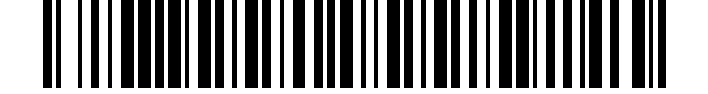 __________________________________________________________________________________________/подпись//подпись/__________________________________________________________________________________________/подпись//подпись/__________________________________________________________________________________________